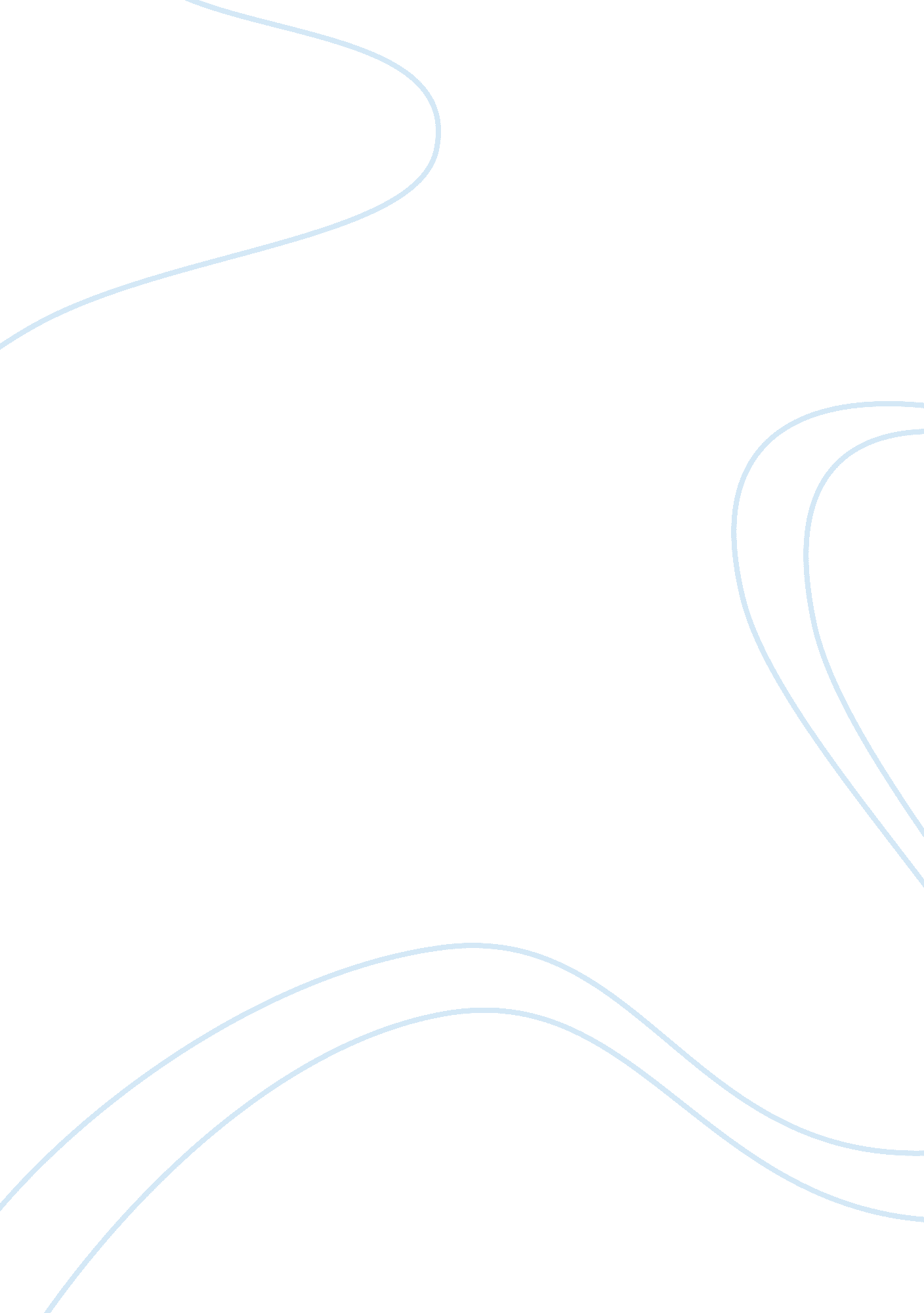 Join usessay topicscustom term paperscontacttop campshelpLinguistics, Language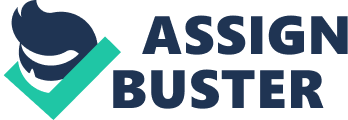 Join UsEssay TopicsCustom Term PapersContactTop CampsHelp Essay On How Has English As a First Language Disrupted Or Enriched Life And Culture In Your Country Essays and Term Papers Search Results for 'essay on how has english as a first language disrupted or enriched life and culture in your country' Displaying 1 - 30 of 1, 500 English As a Global Language there will be a representative for each of those countries of which the firms are interested in. Each of them may not have English as their first language, therefore... English As a Second Language for trading goods from countries to countries such as Burma to Singapore, all the traders communicate through the common language of English 2 and the work gets... English As a Global Language 375 million people speak English as their first language.[38] English today is probably the third largest language by number of native speakers, after Mandarin... The Future Of English As The Global Language Is Assured is the second language for many countries over the world. The English now is the first global language. The question is will English be the first language in future... English As a World Language from Hollywood. There are about 45 nations in the world who use English as their first language and it is spoken by about 470 million people all over the world... Children With English As An Additional Language the ways that your school supports and includes children whose first language is not English. Think especially about supporting their literacy and maths. Our School published this no readsno comments Add to your reading list Thats Me 19-56), when we study the grammatical competence of a native speaker of a language like English were studying a cognitive system internalised within the brain/mind published this no readsno comments Add to your reading list Lecture Four Argumentation one questions in 20 minutes. Task two is to write a 250 -word essay on a topic of general interest. However, you should aim for a more academic style of writing published this no readsno comments Add to your reading list Internal And External Factors Paper of five financial advisors who all speak different languages with English as a first language. This company of financial investors will prosper before a company of published this no readsno comments Add to your reading list An Essay Explaining First Language Acquisition essay explaining First Language Acquisition What is the most realistic theory that explains human beings acquisition of their First Language? Considering the... Speaking English Is My First Adjustment To Live In The Usa American, I have to several adjustments to my life. Speaking English is my first adjustment to live in the U. S. Speaking another different language form Cambodian... Race And Your Community Other ways that they look like me is that we wear the same clothes and shoes, and English is our first language. The other members in my community dont look like published this no readsno comments Add to your reading list Bussiness ?, the author means the foreigners who mostly come from Western countries and speak English as their first language. Approaches and procedures employed to achieve published this no readsno comments Add to your reading list Energy Drinks Glaxosmithkline We Have a Challenging And Inspiring Mission: To Improve The Quality Of Human Life By Enabling People To... a business strategy Case 2: Mott McDonald Creating strategic direction Case 3: First Managing external influences Case 4: Amway The role of stakeholders Case 5: published this no readsno comments Add to your reading list The Heuristic Evaluation And User Testing METHOD This study was done using the single case study method. First, the author summarized the existing literature regarding the definitions, features published this no readsno comments Add to your reading list Article Critique qualitative factors such as family income levels, ethnicity, and English as a first language. Their hypothesis is analyzed using the Componential Model of Reading published this no readsno comments Add to your reading list Cultural Diversity I feel there is a lack of training. A two hour class on sexual harassment or cultural diversity isnt enough to get to the root causes of these problems. Though published this no readsno comments Add to your reading list Orga I cant say to them that their promotions will hinge on the excellence of their paperwork. First at all, they know its not true. If their performance is adequate published this no readsno comments Add to your reading list English As a Global Language competition many peoples are forced to support a process which destroys their own culture. In Countries of GBs old colonial empire (e. g.: Australia, USA, Canada... Esol between the two lies in the cultural environment of the learner. If a student is learning in a country where English Wagner 4 is spoken as a first language published this no readsno comments Add to your reading list Eth/125 Appendix f is stupid since a lot of people with english as their first language can't speak very good english. What do you believe to be the causes of racial prejudice published this no readsno comments Add to your reading list Sst1 together. By American culture there is a national unofficial language which is English. Over 80% of Americans speak English as their first language. The second most published this no readsno comments Add to your reading list Race And My Communicty of Loudoun County and the cultural diversity which has grown and will continue to grow. As a White American who speaks English as a first language, is employed full published this no readsno comments Add to your reading list Academic Performance: a Correlational Study Between Math-Related Subjects... since American literature and language study was only added in the twentieth century). In Germany and several other European countries, English Philology, a strongly... Development And Acceptability Of Intervention Material For The Common Errors In Subject-Verb Agreement method for teaching grammar to students learning English as a second language based on real life usage. It will draw both traditional and functional grammatical published this no readsno comments Add to your reading list The Federal Republic Of Nigeria Igbo and Yoruba. The name Nigeria was taken from the Niger River running through the country. This name was coined by Flora Shaw, the future wife of Baron Lugard published this no readsno comments Add to your reading list Learning English As a Second Language on each paragraph of an essay. Last but not least, the people who learn English in an English-speaking country are apparently far more capable of this language... School Proposal they need to find a school which use the English as their mother language due to English is the first language in the world. Besides, they expect that their children published this no readsno comments Add to your reading list Call Center Industry In The Us pose a communication barrier since the agents often do not speak English as their first language. Nevertheless, opening call centers in emerging markets can reduce published this no readsno comments Add to your reading list Db2 Individual Italy be without the Catholic Church? This essay looks at the historical value that the Catholic Church has added to the culture of this country. Ironically, the author 